Уважаемые руководители!В Приморском крае продолжается реализация комплекса мероприятий по развитию экологической культуры населения и развитию международного сотрудничества в этой сфере  с регионами Северо-Восточной Азии.	В 2019 году новым проектом в рамках работы подкомиссии по экологии Ассоциации региональных администраций стран Северо-Восточной Азии стал экологический фотоконкурс с международным участием  «Экоселфи – селфи с пользой».  Инициатором проекта выступила администрация Томской области при поддержке других региональных администраций, входящих в Ассоциацию, в том числе Приморского края.Целью фотоконкурса является формирование экологической культуры населения посредством привлечения жителей к активной природоохранной деятельности.Для участия работ Приморского края в конкурсе департамент природных ресурсов и охраны окружающей среды Приморского края проводит региональный этап отбора.Отбор проводится по трем возрастным категориям: школьники, студенты, взрослые.Заявки в Приморском крае принимаются до 5 октября  2019 года, результаты регионального этапа будут подведены 25 октября 2019 года.Победители конкурса получат дипломы и призы, предоставленные администрацией Томской области. Положение о конкурсном отборе прилагается.	Просим довести информацию о конкурсном отборе до сведения заинтересованных организаций и разместить в муниципальных СМИ.	Рассчитываем на Вашу дальнейшую поддержку и надеемся увидеть представителей Вашего муниципального образования в качестве активных участников фотоконкурса.Приложение: на 4 л. в 1 экз.Директор департамента                                                                И.Г. СтепаненкоТарасенко Юрий Геннадьевич
8(423) 221-51-85Tarasenko_YG@primorsky.ru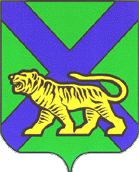 ДЕПАРТАМЕНТПРИРОДНЫХ РЕСУРСОВ ИОХРАНЫ ОКРУЖАЮЩЕЙ СРЕДЫ ПРИМОРСКОГО КРАЯул. Светланская, . Владивосток, 690110Телефон (факс): (423) 221-53-99E-mail: prirodapk@primorsky.ruОКПО 88261872, ОГРН 1092540001421ИНН/КПП 2540152379/254001001_______________________________ №____________________________На № _______________________ от ___________________________Главам городских округов и муниципальных районов Приморского края (по списку)